Priorities for the WeekWeekly Calendar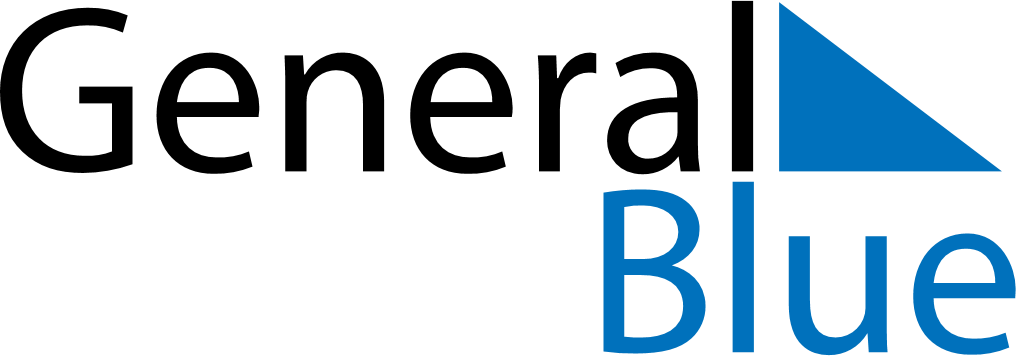 June 13, 2021 - June 19, 2021Weekly CalendarJune 13, 2021 - June 19, 2021Weekly CalendarJune 13, 2021 - June 19, 2021Weekly CalendarJune 13, 2021 - June 19, 2021Weekly CalendarJune 13, 2021 - June 19, 2021Weekly CalendarJune 13, 2021 - June 19, 2021Weekly CalendarJune 13, 2021 - June 19, 2021Weekly CalendarJune 13, 2021 - June 19, 2021SUNJun 13MONJun 14TUEJun 15WEDJun 16THUJun 17FRIJun 18SATJun 196 AM7 AM8 AM9 AM10 AM11 AM12 PM1 PM2 PM3 PM4 PM5 PM6 PM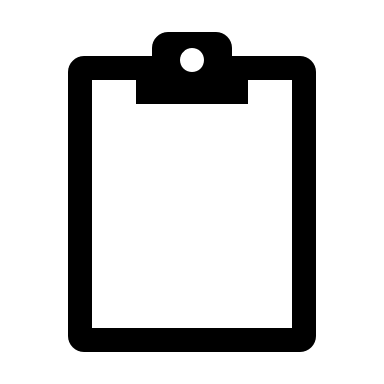 